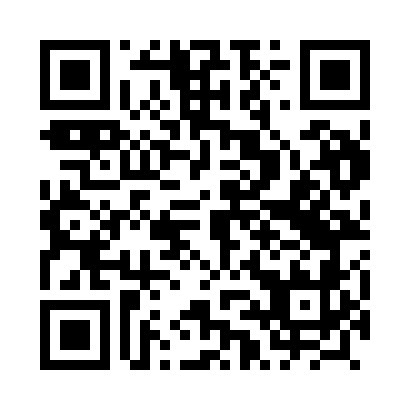 Prayer times for Murawiec, PolandWed 1 May 2024 - Fri 31 May 2024High Latitude Method: Angle Based RulePrayer Calculation Method: Muslim World LeagueAsar Calculation Method: HanafiPrayer times provided by https://www.salahtimes.comDateDayFajrSunriseDhuhrAsrMaghribIsha1Wed2:214:5512:225:307:5110:132Thu2:174:5312:225:317:5310:163Fri2:134:5112:225:327:5410:204Sat2:094:4912:225:337:5610:235Sun2:084:4712:225:347:5810:276Mon2:084:4612:225:357:5910:287Tue2:074:4412:225:368:0110:298Wed2:064:4212:225:378:0210:309Thu2:054:4012:225:388:0410:3010Fri2:054:3912:225:398:0610:3111Sat2:044:3712:225:408:0710:3212Sun2:034:3512:225:418:0910:3213Mon2:034:3412:225:428:1010:3314Tue2:024:3212:225:438:1210:3415Wed2:024:3112:225:448:1410:3416Thu2:014:2912:225:458:1510:3517Fri2:004:2812:225:468:1710:3618Sat2:004:2612:225:468:1810:3619Sun1:594:2512:225:478:1910:3720Mon1:594:2412:225:488:2110:3821Tue1:584:2212:225:498:2210:3822Wed1:584:2112:225:508:2410:3923Thu1:574:2012:225:518:2510:4024Fri1:574:1912:225:518:2610:4025Sat1:574:1812:225:528:2810:4126Sun1:564:1612:225:538:2910:4227Mon1:564:1512:235:548:3010:4228Tue1:564:1412:235:548:3210:4329Wed1:554:1312:235:558:3310:4330Thu1:554:1312:235:568:3410:4431Fri1:554:1212:235:578:3510:44